Автономное общеобразовательное учреждение муниципального образования Динской район "Средняя общеобразовательная школа № 4 имени Георгия Константиновича Жукова"Урок мужества на тему: «Выдающиеся полководцы ВОВ»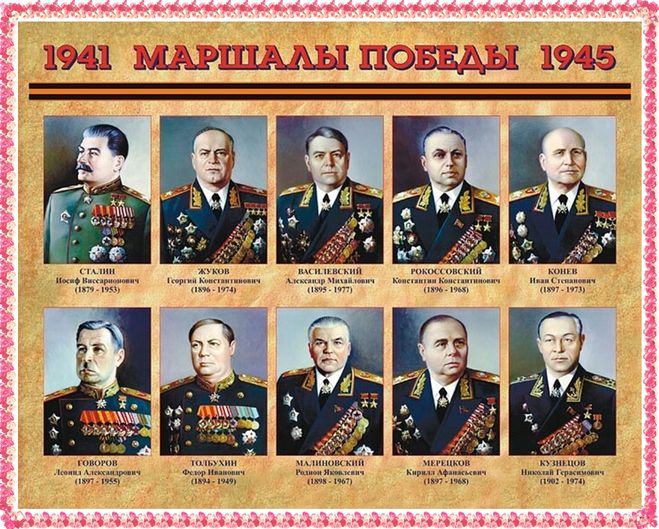 Подготовила: Учитель начальных классовАхунова О.И.2017 г.Урок мужества по теме:«Выдающиеся полководцы ВОВ»Цель: развивать интерес к истории своей страны, воспитывать чувство гордости и патриотизма посредством знакомства с жизнью и деятельностью выдающихся полководцев ВОВ Задачи: 1.Определить  тему посредством прослушивания отрывка стихотворения Григория Поженяна  о Г.Жукове.2. Рассказать о великом полководце Г.Жукове, чьё имя носит школа.3. Изучить вклад в победу в войне выдающимися полководцами ВОВ.4. Проектирование «Книги памяти о Выдающихся полководцах ВОВ».5. Защита проекта по группам.6. Определить смысл слов «война» и «мир».7. Рефлексия деятельности.Ход классного часаI. Выразительное чтение стихотворения (Фон: минус "От героев былых времен..."):Цель: Прослушать отрывок стихотворения Григория Поженян и определите о ком оно.Маршал долга и маршал спасения. 
Был он крут и жесток. 
Чем платил он за это — неведомо. 
Но сраженья итог 
завершался обычно победою. 
И, почуяв предел, 
наделенный суровою волею, 
он солдат не жалел. 
И себя не жалел он тем более. 
Нет расплаты иной. 
Нет военных полей утешения. 
Только высшей ценой, 
Платят войнам за выигрыш сражения. 
Он жив среди всех 
в нашей горькой и гордой обители. 
Отпускается грех — 
Побежденным и победителям.- О ком это стихотворение? Почему?- Какие выражения и слова вам об этом подсказали?- Да, ребята он жив среди нас. Наша школа удостоена чести носить имя великого маршала Г.К. Жукова.– Что вы знаете о Георгии Константиновиче Жукове.II. Рассказ учеников о Г.Жукове:1 ученик: Жуков родился 1 декабря 1896 года в семье крестьян Константина и Устиньи Жуковых, в селе Стрелковка Калужской губернии.2 ученик: С 1903 – 1906 он учится в церковноприходской школе и за хорошую учёбу получает похвальный лист.3 ученик: Имя Маршала Советского Союза– в ряду имён прославленных героев нашего Отечества. Оно неразрывно связано с борьбой советского народа за свою свободу и независимость, с разгромом фашизма.4 ученик: Полководец Жуков – человек редкого военного таланта. Смелый и решительный, умеющий хладнокровно ориентироваться в самой сложной обстановке и находить правильные решения, он является одним из тех, кто благодаря своему таланту сумел пройти путь от красноармейца до маршала. 5 ученик: Он внёс огромный вклад в успешное проведение крупнейших стратегических операций Великой Отечественной войны. Его заслуги перед Родиной отмечены Георгием третьей и четвёртой степени и двумя Георгиевскими медалями, четырьмя Золотыми звёздами Героя Советского Союза, двумя высшими полководческими орденами « Победа», шестью орденами Ленина, орденом Октябрьской Революции, тремя орденами Красного Знамени, двумя орденами Суворова 1 степени, другими орденами и медалями, Почётным оружием. III. Знакомство с Выдающимися полководцами ВОВ.- Георгий Жуков самая яркая и выдающиеся фигура, сыгравшая огромную роль в Великой Отечественной Войне, но кроме него Россия славилась многими другими Выдающимися полководцами.- А какими? Вы хотите узнать?-Кто мне поможет сформулировать тему урока Мужества?- Какова цель урока?- Обратите внимание на слово полководец, что скажите? (Состоит из двух корней. Полководец - это военный деятель или военачальник).- У вас на партах лежать конверты, в них информация о выдающихся полководцах.-Прочитайте задание! Проговорите, что необходимо выполнить?Задание: 1) Рассмотреть фото и постараться запомнить зрительный образ, который поможет нам различать полководцев.                  2) Изучить информацию, выделить основные значимые факты, запомнить и поделиться изученным с одноклассниками по плану:	План:1 Годы жизни полководца.2 На каком фронте и какими войсками командовал.3 Какие награды имеет?	   3) Оформить лист для создания «Книги памяти о Выдающихся полководцах ВОВ».- Какое задание у нас сегодня на уроке Мужества? (Оформить книгу памяти о Выдающихся полководцах ВОВ»).IY. Самостоятельная работа по проектированию «Книги памяти о Выдающихся полководцах ВОВ».- Группа, выполнившая задание покажите готовность.Цель: - Каждая группа слушает ребят, затем задает вопросы на понимание.  Y. Защита проекта по группам.- Посмотрите, какая книга у нас получилась. - Какими выдающимися полководцами  гордится наша страна?- На следующих урока Мужества мы будем продолжать знакомиться с биографией великих полководцев и пополнять нашу книгу.- Их знание военного дела помогли выстоять России в этой страшной войне. Подвиг их мы будем помнить на века и давайте почтим их минутой молчания.(Метроном)- Присаживайтесь.YI. Определить смысл слов «война» и «мир».- С какими словами  у вас ассоциируется война? (Слезы, боль, коршун, смерть, кровь.....)- Да, у войны страшное лицо. Слово «Война» вывешивается на доску, рядом птица.Обратите внимание на доску.- Что скажите? (Макет земли)Сегодня в мире не спокойно.- А кто из вас знает, где?- Я бы хотела показать и отметить с помощью символа (птица) болевые точки, где сегодня горе, боль, слезы и т.д. (Сирия, Украина, Ирак, Ливия.)- Назовите антоним к слову война (мир). - С какими словами у вас ассоциируется мир? (радость, добро, голубь.....)Слово «Мир» вывешивается на доску, рядом птица.YII. Рефлексия деятельности.-А сейчас каждый индивидуально  найдёт на столах символ «Мира».- Напишите свои пожелания людям, терпящим тягости войны. Этим мы постараемся мысленно помочь им. Покажите, вашу готовность.Итог:  - Указом Президента Российской Федерации  В.В.Путина  2017 год в России объявлен, каким годом? (Годом экологии).- Да, ребята войны отражаются на здоровье человека, окружающим мире и в целом на планете Земля.- Будем надеяться, что с помощью наших позитивных мыслей восстановится равновесие на планете.- Давайте с помощью голубей окружим земной шар приятными пожеланиями. По очереди ребята подходят и приклеивают голубей.(Фон песня - Птицы Белые летели и кричали в высоте)- Закончим урок Мужества стихотворением1 ученик: Пусть летит от края и до краяГолубь мира - белое крыло,Черной силы тучи разгоняя,Пусть несет Надежду и Добро!2 ученик:Чтоб бомбежек не пугались дети,Не взрывались купола церквей," НЕТ ВОЙНЕ!" -Слова простые этиТы крылом отметь В сердцах людей.3 ученик: Пусть летит от края и до краяГолубь мира - белое крыло,Черной силы тучи разгоняя,Пусть несет Надежду и Добро!Итог:- Что нового узнали на уроке мужества?- Какие чувства у вас возникли при написании пожелания миру?